Öğrenci, doğru şekilde doldurduğu formu danışmanına iletir. Danışman, kontrol ettikten sonra ilgili ABD Başkanlığına gönderir.Part I. 	Öğrenci, Program, Tez/Proje ve Danışman Bilgileri. Öğrenci ve Danışman Onayları.Part II. 	Anabilim Dalı Başkanı, Tez Uzmanı ve Enstitü Müdürü Onayı Anabilim Dalı, imzalanan formu Fen Bilimleri Enstitüsü’ne gönderir.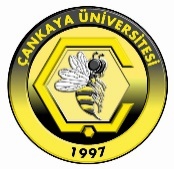 ÇANKAYA ÜNİVERSİTESİFen Bilimleri EnstitüsüTez/Proje Öneri ve Danışman Atama FormuÖğrenci NumarasıProgram Adı ve TürüProgram Adı ve TürüProgram Adı ve Türü  Öğrenci AdıİmzaİmzaİmzaTez/Proje Başlangıç Yarıyılı ve Akademik YılıTez/Proje Başlangıç Yarıyılı ve Akademik YılıTez/Proje Başlangıç Yarıyılı ve Akademik YılıTez/Proje Başlangıç Yarıyılı ve Akademik YılıTez/Proje Başlangıç Yarıyılı ve Akademik YılıTez/Proje Başlangıç Yarıyılı ve Akademik YılıTez/Proje Başlangıç Yarıyılı ve Akademik YılıTez/Proje Başlangıç Yarıyılı ve Akademik YılıTarihTarihTarihTez/Proje BaşlığıTez/Proje BaşlığıTez/Proje Başlığı       derecesi için önermiş olduğum “ “ başlıklı tezin/projenin özgün olduğunu beyan ederim.       derecesi için önermiş olduğum “ “ başlıklı tezin/projenin özgün olduğunu beyan ederim.       derecesi için önermiş olduğum “ “ başlıklı tezin/projenin özgün olduğunu beyan ederim.       derecesi için önermiş olduğum “ “ başlıklı tezin/projenin özgün olduğunu beyan ederim.       derecesi için önermiş olduğum “ “ başlıklı tezin/projenin özgün olduğunu beyan ederim.       derecesi için önermiş olduğum “ “ başlıklı tezin/projenin özgün olduğunu beyan ederim.       derecesi için önermiş olduğum “ “ başlıklı tezin/projenin özgün olduğunu beyan ederim.       derecesi için önermiş olduğum “ “ başlıklı tezin/projenin özgün olduğunu beyan ederim.       derecesi için önermiş olduğum “ “ başlıklı tezin/projenin özgün olduğunu beyan ederim.       derecesi için önermiş olduğum “ “ başlıklı tezin/projenin özgün olduğunu beyan ederim.       derecesi için önermiş olduğum “ “ başlıklı tezin/projenin özgün olduğunu beyan ederim.Amaç, Kapsam ve MetodlarAmaç, Kapsam ve MetodlarAmaç, Kapsam ve MetodlarAmaç, Kapsam ve MetodlarAmaç, Kapsam ve MetodlarAmaç, Kapsam ve MetodlarAmaç, Kapsam ve MetodlarAmaç, Kapsam ve MetodlarAmaç, Kapsam ve MetodlarAmaç, Kapsam ve MetodlarAmaç, Kapsam ve MetodlarBeklenen SonuçlarBeklenen SonuçlarBeklenen SonuçlarBeklenen SonuçlarBeklenen SonuçlarBeklenen SonuçlarBeklenen SonuçlarBeklenen SonuçlarBeklenen SonuçlarBeklenen SonuçlarBeklenen SonuçlarReferanslarReferanslarReferanslarReferanslarReferanslarReferanslarReferanslarReferanslarReferanslarReferanslarReferanslarDanışmanDanışmanÜnvanAnabilim DalıAnabilim DalıİmzaTarihOrtak DanışmanOrtak DanışmanÜnvanKurum Çankaya Üniversitesi dışından ise tam adresKurum Çankaya Üniversitesi dışından ise tam adresBölümBölümİmzaTarihAnabilim Dalı BaşkanıİmzaTarihTez UzmanıİmzaTarihEnstitü MüdürüİmzaTarih